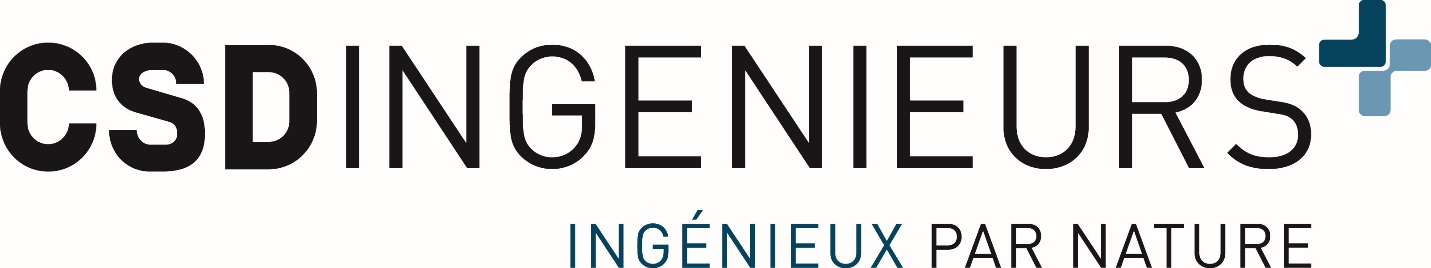 CSD Ingénieurs est un bureau d’études comptant une cinquantaine de collaborateurs actifs en Belgique dans l’ingénierie de l’environnement et de la construction. Grâce à ses projets pluridisciplinaires, CSD est un employeur attractif. Nos collaborateurs peuvent faire émerger des idées novatrices et ainsi contribuer à créer un « plus » pour la qualité de vie et pour l’environnement.Pour notre pôle Assistance à maître d’ouvrage, nous cherchons un/uneChargé d’études en environnement 80-100%Nous vous offronsUn travail passionnant dans le cadre de projets variés en Wallonie et à Bruxelles.Un réseau de professionnels provenant de différents domaines de l’environnement et de la construction.De multiples possibilités de développement professionnel et personnel au sein d’un groupe international.Un environnement de travail dynamique dans un climat de respect mutuel.Un package salarial attractif et une flexibilité dans l’aménagement du temps de travail.Vos tâchesVous participez à l’établissement de demandes d’autorisation en matière d’environnement et d’aménagement du territoire relatives à des projets diversifiés situés en Wallonie et à Bruxelles. Vous réalisez des audits de conformité de sites et d’installations dans le but d’identifier les démarches à entreprendre en matière d’obligations environnementales et réglementaires. Vous soutenez nos clients dans l’obtention des autorisations nécessaires à la bonne réalisation de leurs projets, en les conseillant dans les multiples procédures administratives.Vous assurez le bon avancement des dossiers élaborés auprès des administrations compétents. Vous vous impliquez activement dans le développement de nos activités en matière d’assistance à maître d’ouvrage.Votre profilMaster en architecture du paysage ou urbaniste, bio-ingénieur ou géographe spécialisé.Expérience de minimum 2 à 3 ans dans une fonction comparable.La bonne maîtrise d’ArcGIS et la connaissance du néerlandais sont des atouts. De langue maternelle française, vous disposez d’une excellente capacité rédactionnelle et d’expression, vous avez le contact facile avec les clients.Autonomie, sens de l’initiative, polyvalence et esprit de synthèse complètent votre profil.Veuillez adresser votre offre par mail à namur@csdingenieurs.be ou l'envoyer avant le 24.11.2017 à: CSD INGENIEURS CONSEILS SA 
Ressources humaines
Avenue des Dessus-de-Lives 2 bte 4
5101 Namur (Loyers)